http://stratum.ac.ru/education/textbooks/modelir/contents.htmlОглавление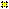 О руководителе курса «Моделирование систем»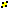 Лекция 01. Понятие моделирования. Способы представления моделей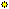 Лекция 02. Линейные регрессионные модели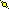 Лекция 03. Нелинейные регрессионные модели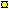 Лекция 04. Динамические системы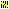 Лекция 05. Динамические регрессионные модели, заданные в виде передаточной функции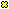 Лекция 06. Модель в виде фильтра Каллмана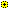 Лекция 07. Модель динамической системы в виде Фурье представления (модель сигнала)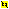 Лекция 08. Модель динамической системы в виде Фурье представления (модель объекта)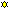 Лекция 09. Оценка качества модели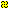 Лекция 10. Численные методы интегрирования дифференциальных уравнений. Метод Эйлера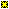 Лекция 11. Построение модели динамической системы в виде дифференциальных уравнений и расчет…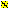 Лекция 12. Уравнения высших порядков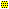 Лекция 13. Структурно перестраиваемые модели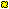 Лекция 14. Уточненный метод Эйлера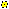 Лекция 15. Метод Рунге-Кутты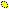 Лекция 16. Методы прогноза и коррекции (итерационные методы)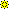 Лекция 17. Моделирование систем с распределенными параметрами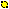 Лекция 18. Моделирование систем с распределенными параметрами при перемещении материальных…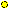 Лекция 19. Уравнения в частных производных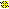 Лекция 20. Технология использования динамических моделей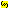 Лекция 21. Статистическое моделирование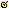 Лекция 22. Генераторы случайных чисел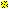 Лекция 23. Моделирование случайного события. Моделирование полной группы несовместных событий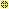 Лекция 24. Моделирование случайной величины с заданным законом распределения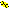 Лекция 25. Моделирование нормально распределенных случайных величин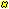 Лекция 26. Моделирование системы случайных величин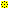 Лекция 27. Распределение Пуассона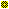 Лекция 28. Поток случайных событий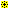 Лекция 29. Потоки с последействием (потоки Эрланга)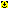 Лекция 30. Моделирование систем массового обслуживания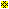 Лекция 31. Моделирование производственных процессов и систем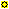 Лекция 32. Общие принципы построения моделирующих алгоритмов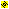 Лекция 33. Моделирование марковских случайных процессов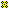 Лекция 34. Фиксация и обработка статистических результатов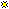 Лекция 35. Неформальный синтез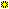 Лекция 36. Экспертиза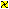 Список лабораторных работРабочая программа по дисциплинеМетодические указания для очного отделенияМетодические указания для заочного отделенияПрежняя версия учебникаВидеолекции по курсу